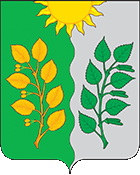 СЕЛЬСКОГО ПОСЕЛЕНИЯ Сухая Вязовка МУНИЦИПАЛЬНОГО РАЙОНА Волжский САМАРСКОЙ ОБЛАСТИПОСТАНОВЛЕНИЕот 25.07.2022 № 52Об утверждении Порядка действий при осуществлении выбросов вредных (загрязняющих) веществ в атмосферный воздух в период неблагоприятных метеорологических условий на территории сельского поселения Сухая Вязовка муниципального района Волжский Самарской областиРуководствуясь Федеральным законом от 04.05.1999 № 96-ФЗ "Об охране атмосферного воздуха", Федеральным законом от 10.01.2002 № 7-ФЗ "Об охране окружающей среды", Постановлением Правительства Самарской области от 24.11.2010 № 596 "Об организации работ по регулированию выбросов вредных (загрязняющих) веществ в атмосферный воздух в периоды неблагоприятных метеорологических условий на территории Самарской области", Федеральным законом от 06.10.2003 № 131-ФЗ (ред. от 30.12.2021) «Об общих принципах организации местного самоуправления в Российской Федерации», в соответствии с Уставом сельского поселения Сухая Вязовка муниципального района Волжский Самарской области, Администрация сельского поселения Сухая Вязовка муниципального района Волжский Самарской области ПОСТАНОВЛЯЕТ:1. Утвердить Порядок действий при осуществлении выбросов вредных (загрязняющих) веществ в атмосферный воздух в период неблагоприятных метеорологических условий на территории сельского поселения Сухая Вязовка муниципального района Волжский Самарской области согласно приложению к данному постановлению.2.Разместить настоящее Постановление на официальном сайте Администрации  сельского поселения  Сухая Вязовка, а также опубликовать в вестнике «Вести сельского поселения Сухая Вязовка».3.Настоящее Постановление вступает в силу со дня его официального опубликования.4.Контроль за исполнением настоящего Постановления оставляю за собой. Главасельского поселения Сухая Вязовкамуниципального района ВолжскийСамарской области	      				     	          	               С.А. ПетроваПорядок действий при осуществлении выбросов вредных (загрязняющих) веществ в атмосферный воздух в период неблагоприятных метеорологических условий на территории сельского поселения Сухая Вязовка муниципального района Волжский Самарской областиОбщие положения.1.1. Порядок действий при осуществлении выбросов вредных (загрязняющих) веществ в атмосферный воздух в период неблагоприятных метеорологических условий на территории сельского поселения Сухая Вязовка муниципального района Волжский Самарской области   (далее - Порядок) разработан в соответствии с законодательством Российской Федерации в области охраны атмосферного воздуха с целью предотвращения угрозы жизни и здоровью населения при изменении состояния атмосферного воздуха, снижения негативного воздействия на окружающую среду в сельском поселении.1.2. Под неблагоприятными метеорологическими условиями в соответствии с Федеральным законом от 04 мая 1999 года № 96-ФЗ "Об охране атмосферного воздуха" понимаются метеорологические условия, способствующие накоплению вредных (загрязняющих) веществ в приземном слое атмосферного воздуха.1.3. Под регулированием выбросов вредных (загрязняющих) веществ в атмосферный воздух в соответствии с Методическими указаниями "Регулирование выбросов при неблагоприятных метеорологических условиях. РД 52.04.52-85", утвержденными и введенными в действие Государственным комитетом СССР по гидрометеорологии и контролю природной среды 01 декабря 1986 года, понимается их кратковременное сокращение в период неблагоприятных метеорологических условий, приводящих к формированию высокого уровня загрязнения атмосферного воздуха.1.4. Регулирование выбросов вредных (загрязняющих) веществ в атмосферный воздух осуществляется с учетом прогнозов неблагоприятных метеорологических условий на основе предупреждений о возможном опасном росте концентраций вредных (загрязняющих) веществ в атмосферном воздухе. В зависимости от ожидаемого уровня загрязнения атмосферного воздуха составляются предупреждения трех степеней (первой, второй и третьей), которым должны соответствовать три режима работы предприятий в период неблагоприятных метеорологических условий.1.5. В период действия предупреждений о возможном опасном росте концентраций вредных (загрязняющих) веществ в атмосферном воздухе в период неблагоприятных метеорологических условий, с целью его предотвращения юридические лица и индивидуальные предприниматели, имеющие источники выбросов вредных (загрязняющих) веществ в атмосферный воздух, обязаны проводить мероприятия по уменьшению выбросов вредных (загрязняющих) веществ в атмосферный воздух.Разработка и утверждение мероприятий по сокращению выбросов вредных (загрязняющих) веществ в атмосферный воздух в период неблагоприятных метеорологических условий2.1. Юридические лица и индивидуальные предприниматели, имеющие источники выбросов вредных (загрязняющих) веществ в атмосферный воздух, разрабатывают мероприятия по уменьшению выбросов вредных (загрязняющих) веществ в атмосферный воздух в период неблагоприятных метеорологических условий и план-график контроля выбросов вредных (загрязняющих) веществ в атмосферный воздух в период неблагоприятных метеорологических условий в составе проекта нормативов предельно допустимых выбросов вредных (загрязняющих) веществ в атмосферный воздух.2.2. Разработка мероприятий при неблагоприятных метеорологических условиях осуществляется как для действующих, так и для проектируемых объектов хозяйственной деятельности в соответствии с Методическими указаниями "Регулирование выбросов при неблагоприятных метеорологических условиях. РД 52.04.52-85", утвержденными и введенными в действие Государственным комитетом СССР по гидрометеорологии и контролю природной среды 01 декабря 1986 года.  Мероприятия при неблагоприятных метеорологических условиях подлежат пересмотру при изменении технологии производства и объемов выбросов вредных (загрязняющих веществ) в атмосферный воздух.Проведение мероприятийпри неблагоприятных метеорологических условиях (далее – НМУ)3.1. Сельское поселение Сухая Вязовка в течение двух часов с момента получении информации (прогноза) о НМУ передают данную информацию (прогноз) о НМУ хозяйствующим субъектам, расположенным на территории сельского поселения Сухая Вязовка и организуют оповещение населения о наступлении НМУ любым доступным способом, в том числе через средства массовой информации, путем размещения информации на официальном сайте администрации сельского поселения Сухая Вязовка в сети Интернет и дает рекомендации о действиях в период НМУ, организует проведение работ по уменьшению выбросов вредных (загрязняющих) веществ в атмосферу в период НМУ в пределах предоставленных полномочий.Журнал для записи предупреждений о неблагоприятных метеорологических условиях.Приложениек постановлению администрациисельского поселения Сухая Вязовкамуниципального района ВолжскийСамарской областиот 25.07.2022 № 52ПРИЛОЖЕНИЕ
к Порядку действий при осуществлениивыбросов вредных (загрязняющих) веществ в атмосферный воздух в период неблагоприятныхметеорологических условий на территории сельского поселения Сухая Вязовкамуниципального района Волжский Самарской областиN№ п/пДата, время приемаТекст предупреждения или оповещения о неблагоприятных метеорологических условияхФамилия, имя, отчество принявшегоФамилия, имя, отчество передавшегоПроведение мероприятия по уменьшению выбросов вредных (загрязняющих) веществ в атмосферуПримечание1234567